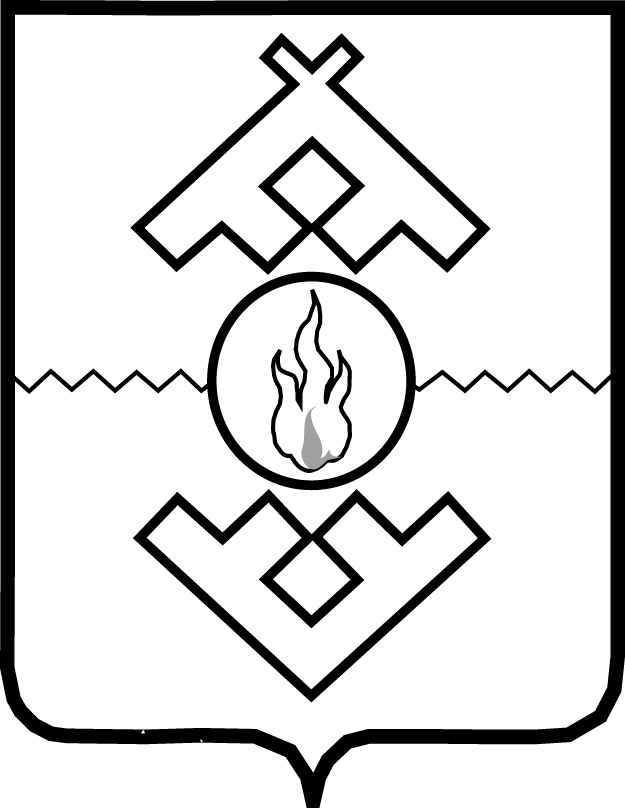 Департамент здравоохранения,труда и социальной защиты населенияНенецкого автономного округаПРИКАЗот _______ 2015 г. № ____г. Нарьян-МарВ соответствии с пунктом 3.1 статьи 69.2 Бюджетного кодекса Российской Федерации, постановлением Правительства Российской Федерации от 26.02.2014 № 151 «О формировании и ведении базовых (отраслевых) перечней государственных и муниципальных услуг и работ, формировании, ведении и утверждении ведомственных перечней государственных услуг и работ, оказываемых и выполняемых федеральными государственными учреждениями, и об общих требованиях к формированию, ведению и утверждению ведомственных перечней государственных (муниципальных) услуг и работ, оказываемых и выполняемых государственными учреждениями субъектов Российской Федерации (муниципальными учреждениями)», постановлением Администрации Ненецкого автономного округа от 25.08.2015 № 276-п, ПРИКАЗЫВАЮ:1. Утвердить ведомственный перечень государственных услуг и работ, оказываемых и выполняемых казенным учреждением Ненецкого автономного округа «Центр занятости населения» согласно Приложению к настоящему приказу.2. Настоящий приказ вступает в силу с 1 января 2016 года.Руководитель Департамента здравоохранения,труда и социальной защиты населенияНенецкого автономного округа	Н.А. СемяшкинаВедомственный перечень государственных услуг и работ, оказываемых и выполняемых казенным учреждениям Ненецкого автономного округа «Центр занятости населения»___________Об утверждении ведомственного перечня государственных услуг и работ, оказываемых и выполняемых казенным учреждениям Ненецкого автономного округа «Центр занятости населения» Приложение к приказу Департамента здравоохранения, труда и социальной защиты Ненецкого автономного округа от _____________ № ___«Об утверждении ведомственного перечня государственных услуг и работ, оказываемых и выполняемых казенным учреждениям Ненецкого автономного округа «Центр занятости населения»1234567891011№Наименование государственной услуги или работы с указанием кодов ОКВЭД Наименование органа, осуществляющего полномочия учредителяКод органа, осуществляющего полномочия учредителя в соответствии с реестром участников бюджетного процессаСодержание государственной услуги или работыУсловия (формы) оказанияВид деятельности КУ НАО «Центр занятости населения»Категория потребителей государственной услуги (работы)Наименование показателей, характеризующих качество и (или) объем государственной услуги (выполняемой работы) и единиц их измеренияУказание на бесплатность или платностьРеквизиты НПА1.Содействие гражданам в поиске подходящей работы, а работодателям в подборе необходимых работников ОКВЭД 88.99; 84.13;78.30Департамент здравоохранения, труда и социальной защиты Ненецкого автономного округа027Подбор гражданам подходящей работы, а работодателям необходимых работниковОчноСодействие занятости населенияГраждане, зарегистрированные в целях поиска подходящей работы, работодатели и их полномочные представителиЧисленность граждан, зарегистрированных в целях подходящей работы (человек)БесплатноЗакон РФ от 19.04.1991 № 1032-1 «О занятости населения в Российской Федерации», Приказ Минтруда России от 13.11.2012 № 524н«Об утверждении федерального государственного стандарта государственной услуги содействия гражданам в поиске подходящей работы, а работодателям в подборе необходимых работников» 2.Организация профессиональной ориентации граждан в целях выбора сферы деятельности (профессии), трудоустройства, прохождения профессионального обучения и получения дополнительного профессионального образования п, ОКВЭД 88.99;84.13Департамент здравоохранения, труда и социальной защиты Ненецкого автономного округаПроведение тестирования и получение рекомендаций, содержащих перечень видов профессиональной деятельности, занятости и компетенций, позволяющих вести профессиональную деятельность в определенной сфере и (или) выполнять работу по конкретным профессиям, специальностям, возможных направлений прохождения профессионального обучения и (или) получения профессионального образования, дополнительного профессионального образования, при осуществлении которых возможно достижение гражданином успешности в профессиональной или предпринимательской деятельностиОчноСодействие занятости населенияГраждане Российской Федерации, иностранные граждане, лица без гражданстваЧисленность граждан, получивших государственную услугу по психологической поддержке (Человек)БесплатноЗакон РФ от 19.04.1991 № 1032-1 «О занятости населения в Российской Федерации», Приказ Минтруда России от 23.08.2013 № 380н«Об утверждении федерального государственного стандарта государственной услуги по организации профессиональной ориентации граждан в целях выбора сферы деятельности (профессии), трудоустройства, прохождения профессионального обучения и получения дополнительного профессионального образования»3.Психологическая поддержка безработных граждан ОКВЭД 88.99;84.13Департамент здравоохранения, труда и социальной защиты Ненецкого автономного округаПроведение тренингов и подготовка рекомендаций по повышению мотивации к труду, активизации позиции по поиску работы и трудоустройству, разрешению или снижению актуальности психологических проблем, препятствующих профессиональной и социальной самореализации, повышению адаптации к существующим условиям, реализации профессиональной карьеры путем оптимизации психологического состояния (далее - рекомендации) в виде заключения о предоставлении государственной услугиОчноСодействие занятости населенияГраждане, признанные в установленном порядке, безработнымиЧисленность граждан, получивших государственную услугу по психологической поддержке (Человек)БесплатноЗакон РФ от 19.04.1991 № 1032-1 «О занятости населения в Российской Федерации», Приказ Минтруда России от 09.01.2013 № 4н«Об утверждении федерального государственного стандарта государственной услуги по психологической поддержке безработных граждан»4.Направление для получения профессионального обучения или получения дополнительного профессионального образования, включая обучение в другой местности ОКВЭД 85.30;85.42;84.13Департамент здравоохранения, труда и социальной защиты Ненецкого автономного округаПодача заявления и информирование о порядке предоставления государственной услуги, о режиме работы КУ НАО «Центр занятости населения», о перечне необходимых документов для получения государственной услугиОчноСодействие занятости населенияГраждане, признанные в установленном порядке безработными; Женщины в период отпуска по уходу за ребенком до достижения им возраста трех лет; Незанятые граждане, которым назначена страховая пенсия по старости и которые стремятся возобновить трудовую деятельностьЧисленность граждан, получивших государственную услугу по профессиональному обучению и дополнительному профессиональному образованию (Человек)БесплатноЗакон РФ от 19.04.1991 № 1032-1 «О занятости населения в Российской Федерации», Приказ Минтруда России от 17.04.2014 № 262н«Об утверждении федерального государственного стандарта государственной услуги по профессиональному обучению и дополнительному профессиональному образованию безработных граждан, включая обучение в другой местности»5.Организация проведения оплачиваемых общественных работ ОКВЭД 88.99;78.30;84.13Департамент здравоохранения, труда и социальной защиты Ненецкого автономного округаПодбор гражданам вариантов общественных работ, оказание материальной поддержки в период участия в общественных работахОчноСодействие занятости населения Граждане, зарегистрированные в целях поиска подходящей работы; Граждане, признанные в установленном порядке безработнымиЧисленность граждан, получивших государственную услугу по временному трудоустройству (Человек)БесплатноЗакон РФ от 19.04.1991 № 1032-1 «О занятости населения в Российской Федерации», Приказ Минтруда России от 11.02.2013 № 52н«Об утверждении федерального государственного стандарта государственной услуги по организации проведения оплачиваемых общественных работ»6.Организация временного трудоустройства ОКВЭД 88.99;78.30;84.13Департамент здравоохранения, труда и социальной защиты Ненецкого автономного округаПодбор гражданам вариантов работы для временного трудоустройства, назначение и выплата материальной поддержки на период временного трудоустройстваОчноСодействие занятости населения Несовершеннолетние граждане в возрасте от 14 до 18 лет; Граждане, признанные в установленном порядке безработными, испытывающие трудности в поиске работы; Безработные граждане в возрасте от 18 до 20 лет, имеющие среднее профессиональное образование и ищущие работу впервыеЧисленность граждан, получивших государственную услугу по временному трудоустройству (Человек)БесплатноЗакон РФ от 19.04.1991 № 1032-1 «О занятости населения в Российской Федерации», Приказ Минтруда России от 12.02.2013 № 58н«Об утверждении федерального государственного стандарта государственной услуги по организации временного трудоустройства несовершеннолетних граждан в возрасте от 14 до 18 лет в свободное от учебы время, безработных граждан, испытывающих трудности в поиске работы, безработных граждан в возрасте от 18 до 20 лет из числа выпускников образовательных учреждений начального и среднего профессионального образования, ищущих работу впервые»7.Социальная адаптация безработных граждан на рынке труда ОКВЭД 88.99;84.13Департамент здравоохранения, труда и социальной защиты Ненецкого автономного округаПроведение занятий и подготовка рекомендаций безработному гражданину по поиску работы, составлению резюме, проведению деловой беседы с работодателем, самопрезентации, формированию активной жизненной позиции в виде заключения о предоставлении государственной услугиОчноСодействие занятости населения Граждане, признанные в установленном порядке безработнымиЧисленность граждан, получивших государственную услугу по социальной адаптации (Человек)БесплатноЗакон РФ от 19.04.1991 № 1032-1 «О занятости населения в Российской Федерации», Приказ Минтруда России от 24.12.2013 № 773н«Об утверждении федерального государственного стандарта государственной услуги по содействию самозанятости безработных граждан, включая оказание гражданам, признанным в установленном порядке безработными, и гражданам, признанным в установленном порядке безработными, прошедшим профессиональное обучение или получившим дополнительное профессиональное образование по направлению органов службы занятости, единовременной финансовой помощи при их государственной регистрации в качестве юридического лица, индивидуального предпринимателя либо крестьянского (фермерского) хозяйства, а также единовременной финансовой помощи на подготовку документов для соответствующей государственной регистрации»8.Содействие самозанятости безработных граждан, включая оказание гражданам, признанным в установленном порядке безработными, и гражданам, признанным в установленном порядке безработными, прошедшим профессиональное обучение или получившим дополнительное профессиональное образование по направлению органов службы занятости, единовременной финансовой помощи при их государственной регистрации в качестве юридического лица, индивидуального предпринимателя либо крестьянского (фермерского) хозяйства, а также единовременной финансовой помощи на подготовку документов для соответствующей государственной регистрации ОКВЭД 88.99;84.13Департамент здравоохранения, труда и социальной защиты Ненецкого автономного округаОказание единовременной финансовой помощи при их государственной регистрации в качестве юридического лица, индивидуального предпринимателя либо крестьянского (фермерского) хозяйства; оказание единовременной финансовой помощи на подготовку документов для соответствующей государственной регистрацииОчноСодействие занятости населенияГраждане, признанные в установленном порядке безработными; Граждане, признанные в установленном порядке безработными, прошедшие профессиональное обучение или получившие дополнительное профессиональное образованиеЧисленность граждан, получивших государственную услугу по самозанятости (Человек)БесплатноЗакон РФ от 19.04.1991 № 1032-1 «О занятости населения в Российской Федерации», Приказ Минтруда России от 24.12.2013 № 773н«Об утверждении федерального государственного стандарта государственной услуги по содействию самозанятости безработных граждан, включая оказание гражданам, признанным в установленном порядке безработными, и гражданам, признанным в установленном порядке безработными, прошедшим профессиональное обучение или получившим дополнительное профессиональное образование по направлению органов службы занятости, единовременной финансовой помощи при их государственной регистрации в качестве юридического лица, индивидуального предпринимателя либо крестьянского (фермерского) хозяйства, а также единовременной финансовой помощи на подготовку документов для соответствующей государственной регистрации»9.Содействие безработным гражданам в переезде в другую местность для временного трудоустройства по имеющейся у них профессии (специальности) ОКВЭД 88.99;84.13;78.30Департамент здравоохранения, труда и социальной защиты Ненецкого автономного округаПодбор безработным гражданам работы по имеющейся у них профессии в другой местности, оказание финансовой поддержки при переезде для временного трудоустройстваОчноСодействие занятости населенияГраждане, признанные в установленном порядке безработнымиЧисленность граждан, получивших государственную услугу по содействию безработным гражданам в переезде (Человек)БесплатноЗакон РФ от 19.04.1991 № 1032-1 «О занятости населения в Российской Федерации», Приказ Минтруда России от 07.03.2013 № 92н«Об утверждении федерального государственного стандарта государственной услуги по содействию безработным гражданам в переезде и безработным гражданам и членам их семей в переселении в другую местность для трудоустройства по направлению органов службы занятости»10.Организация осуществления социальных выплат гражданам, признанным в установленном порядке безработными ОКВЭД 84.30Департамент здравоохранения, труда и социальной защиты Ненецкого автономного округаНазначение и начисление пособия по безработице;сокращение размера пособия по безработице;приостановка выплаты пособия по безработице;наступление периода, в течение которого выплата пособия по безработице не производится;продление периода выплаты пособия по безработице;увеличение продолжительности периода выплаты пособия по безработице;назначение и начисление пособия по безработице во втором периоде выплаты;прекращение выплаты пособия по безработице;назначение и начисление стипендии в период профессионального обучения по направлению органов службы занятости;уменьшение размера стипендии;приостановка выплаты стипендии;прекращение выплаты стипендии;назначение и начисление материальной помощи в связи с истечением установленного периода выплаты пособия по безработице;назначение и начисление материальной помощи в период профессионального обучения по направлению органов службы занятости;прекращение выплаты материальной помощи в связи с истечением установленного периода выплаты пособия по безработице;прекращение выплаты материальной помощи в период профессионального обучения по направлениюорганов службы занятости;отмена решения о приостановке, прекращении, сокращении и уменьшении размера социальных выплат, а также о периоде, в течение которого не производится предоставление государственной услуги, увеличении продолжительности и продлении периода выплаты пособия по безработице;возмещение расходов Пенсионного фонда Российской Федерации, связанных с назначением пенсии безработным гражданам по предложению органов службы занятости на период до наступления возраста, дающего право на установление страховой пенсии по старости, в том числе досрочно назначаемой страховой пенсии по старостиОчноСодействие занятости населенияГраждане, признанные в установленном порядке безработнымиЧисленность безработных граждан, которым назначены социальные выплаты (Человек)БесплатноЗакон РФ от 19.04.1991 № 1032-1 «О занятости населения в Российской Федерации», Административный регламент предоставления государственной услуги по осуществлению социальных выплат гражданам, признанным в установленном порядке безработными, утвержденный приказом Министерства труда и социальной защиты РФ от 29.06.2012 № 10н11Информирование о положении на рынке труда в субъекте Российской Федерации ОКВЭД 88.99;84.13Департамент здравоохранения, труда и социальной защиты Ненецкого автономного округаПредоставление государственной услуги заявителям является предоставление запрашиваемых сведений согласно указанному в заявлении способу их получения. Неопределенному кругу лиц: размещение информации о положении на рынке труда в Краснодарском крае на региональном портале, официальном Портале службы занятости, в центрах занятости населения, МФЦ, средствах массовой информацииОчно, в электронной формеСодействие занятости населенияГраждане Российской Федерации, иностранные граждане, лица без гражданства, работодатели и их уполномоченные представители, неопределенный круг лиц; Граждане Российской Федерации; Иностранные граждане; Лица без гражданства; Неопределенный круг лицЧисленность граждан, обратившихся за услугой (Человек);Численность работодателей, обратившихся за услугой (Человек)БесплатноЗакон РФ от 19.04.1991 № 1032-1 «О занятости населения в Российской Федерации», Приказ Минтруда России от 29.01.2013 № 34н«Об утверждении федерального государственного стандарта государственной услуги по информированию о положении на рынке труда в субъекте Российской Федерации»12.Организация ярмарок вакансий и учебных рабочих мест ОКВЭД 88.99;84.13;78.30Департамент здравоохранения, труда и социальной защиты Ненецкого автономного округаПолучение гражданами от работодателей сведений о наличии вакансий, условиях работы или информации об отсутствии подходящих вариантов работы;отбор работодателями наиболее подходящих претендентов на вакантные должности;ОчноСодействие занятости населенияГраждане Российской Федерации, иностранные граждане, лица без гражданства, работодатели и их уполномоченные представителиБесплатноЗакон РФ от 19.04.1991 № 1032-1»О занятости населения в Российской Федерации», Постановление Администрации Ненецкого автономного округа от 17.11.2015 № 365-п «Об утверждении государственнойпрограммы Ненецкого автономного округа «Содействие занятости населения Ненецкого автономного округа на 2016 – 2020 годы»